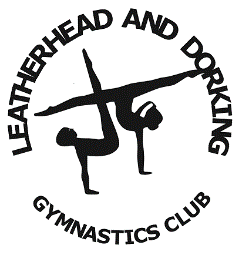 Leatherhead & Dorking Gymnastics Club L3 Team Gym CoachLeatherhead & Dorking Gymnastics Club is a purpose built facility. We are a well-established and friendly club who train over 1200 gymnasts in Pre-school, General for All (recreational), Women’s Artistic, Men’s Artistic and Team Gym and Disability gymnastics disciplines at all levels.We currently have 3 purpose built gymnasiums and are currently building a 4th gymnasium and a Disability Sensory room to expand our programme further.The club supports and encourages the personal development of coaches.Leatherhead & Dorking Gymnastics Club are seeking an enthusiastic and professional individual with past experience of coaching in a Club. Successful applicants willBe part of a successful Team Gym team of coachesReport to Head of Team Gym Be responsible for the safeguarding and welfare of gymnastsTo deliver quality sessions with individual programmes for gymnastsEnsure training programmes are followed and gymnasts are well prepared for competitionsLiaise with Head of Team Gym, parents/guardians on development of gymnasts, competitions/training requirements and progressHelp and mentor other coachesContinue to develop as a coach.Personal SpecificationApplications should ideally hold the following skill set:EnthusiasticConfidentWell organised and motivatedAble to work as part of a teamProfessional kind mannerGood interpersonal skillsBe flexible and adaptable to the needs of the roleSuitable to work with childrenApproachable to the children, parents and other coachesMust have a good command of English with good written and verbal skillsBasic computer skillsQualification and ExperiencePreferred Level 3, minimum level 2 UKCC certificate in coaching Team Gym Current DBS certificateBG recognised Safeguarding documentation together with a current First Aid certificate.Experience in coaching Squad gymnastsBenefitsWe offer a competitive salary which is negotiable depending on qualifications and experience including a work place pension. Hours 22.5+ per week including evening and weekend work.Please forward your application together with your Curriculum Vitae, which should include details of a minimum of 2 suitable work references and a personal reference. Please note that references will ideally be taken before interview so that any issues can be address at interview stage. Qualification Certificates and photo identification should be brought to interview.Margaret Miler, Paul Garber, Directors, and Liz Taylor Operations Director.  PGarber@btinternet.com & liz.taylor@leatherhead-gymnastics.org.uk 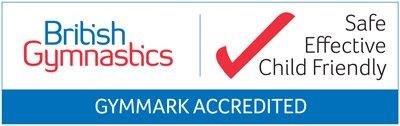 